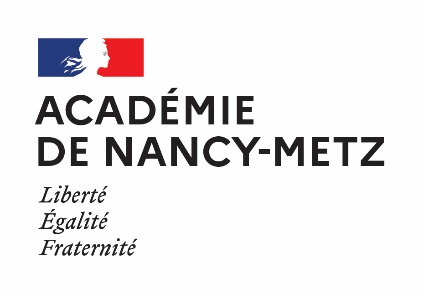 SOMMAIREBEF17 - VOSGES OUEST	3FORMATIONS PROPOSÉES À L'INSCRIPTION INDIVIDUELLE	3FIL - FORMATIONS D'INITIATIVE LOCALE	5NUMÉRIQUE EN TERRITOIRE	6SAVOIRS FONDAMENTAUX	7BEF17 - VOSGES OUESTFORMATIONS PROPOSÉES À L'INSCRIPTION INDIVIDUELLEFIL - FORMATIONS D'INITIATIVE LOCALENUMÉRIQUE EN TERRITOIRESAVOIRS FONDAMENTAUX66729 - BEF17 : BIEN-ETRE DES ELEVES [23A0120730]Quels sont les objectifs de formation proposés aux stagiaires ? : Construire et développer des compétences psychosociales chez les élèves. Favoriser la communication au sein d'une classe, prévenir les conflits. Animer des groupes de parole. Favoriser le vivre ensemble.Contenus de la formation : Cette formation s'adresse aux enseignants 1er et 2nd degrés, CPE, AED, AESH, infirmières, psyEN, assistantes sociales du BEF de Vosges Ouest. Elle vise la construction et le développement de compétences psychosociales chez les élèves afin de favoriser la communication et prévenir les conflits. Elle alternera différentes modalités de travail : apports théoriques, apports de techniques et d'outils (communication verbale non violente, analyse transactionnelle), temps de réflexion et travaux de groupes.Public à qui s'adresse la formation : Enseignants 1er et 2nd degrés, CPE, AED, AESH, infirmières, psyEN, assistantes sociales.Forme : 3 h en asynchrone, 4 x 1 j en présentiel ; m@gistère. (27h )Type d'inscription : Candidature individuelleLien : https://www.ac-nancy-metz.fr/eafc-bef-vosges-ouest-124856Places : 2066755 - BEF17 : BIEN-ETRE DES PERSONNELS [23A0120750]Quels sont les objectifs de formation proposés aux stagiaires ? : Favoriser le bien être des personnels.Contenus de la formation : Formation à destination des enseignants, AED, AESH, CPE, PsyEN, infirmières. Ce module de formation vise à favoriser le bien-être des personnels par le biais d'ateliers d'analyse de pratique professionnelle, menée par un professionnel extérieur à l'éducation nationale.Public à qui s'adresse la formation : Enseignants, AED, AESH, CPE, PsyEN, infirmières du BEF de Vosges Ouest.Forme : 4 x 1/2 j en présentiel. (12h )Type d'inscription : Candidature individuelleLien : https://www.ac-nancy-metz.fr/eafc-bef-vosges-ouest-124856Places : 2066952 - BEF17 : COEDUCATION ET COMMUNICATION [23A0120913]Quels sont les objectifs de formation proposés aux stagiaires ? : Développer des gestes professionnels pour mieux communiquer avec les familles, dans l'intérêt du parcours de l'élève. Intégrer la famille comme un partenaire privilégié de l'école, de l'enseignant. Être capable d'adapter sa posture au comportement agressif de ses interlocuteurs.Contenus de la formation : Cette formation s'adresse à tout personnel en contact avec les familles. Elle vous aidera à développer des gestes professionnels pour mieux communiquer avec elles, dans l'intérêt du parcours de l'élève, et à intégrer la famille comme un partenaire privilégié de l'école. Vous développerez des stratégies pour faire face au comportement agressif de vos interlocuteurs.Public à qui s'adresse la formation : Tout personnel 1er et 2nd degrés en contact avec les familles.Forme : 2 x 1 j en présentiel, 1 x 1/2 j en classe virtuelle, travail en autonomie ; m@gistère. (15h )Type d'inscription : Candidature individuelleLien : https://www.ac-nancy-metz.fr/eafc-bef-vosges-ouest-124856Places : 2068411 - BEF17 : EVAL PAR COMPETENCES A EVAL DIFFERENCIEE [23A0121667]Quels sont les objectifs de formation proposés aux stagiaires ? : Identifier les finalités de l'évaluation. Evaluer de manière transversale. S'approprier les notions indispensables pour évaluer par compétences. Aborder l'évaluation explicite auprès des élèves. Penser l'évaluation comme support d'apprentissage.Contenus de la formation : Apports théoriques : les notions de compétence et de tâche complexe, les critères d'évaluation, les notions d'équité et d'égalité. Activités d'appropriation. Prise en compte de la progressivité des apprentissages et de la temporalité de l'évaluation. Méthodologie de l'évaluation par compétences. Prise en compte des EBEP et des outils institutionnels existants.Public à qui s'adresse la formation : Enseignants du second degré.Forme : 3h asynchrone, 3 x 1 j en présentiel ; m@gistère. (21h )Type d'inscription : Candidature individuelleLien : https://www.ac-nancy-metz.fr/eafc-bef-vosges-ouest-124856Places : 4066949 - BEF17 : MOTIVATION ET ATTENTION - N1 [23A0120910]Quels sont les objectifs de formation proposés aux stagiaires ? : Comprendre les enjeux des sciences cognitives dans l'enseignement. Favoriser chez les élèves la motivation et le goût d'apprendre. Favoriser les apprentissages des élèves par la métacognition.Contenus de la formation : Cette formation est à destination des enseignants 1er et 2nd degrés, CPE, AED, AESH. Elle vise à favoriser chez les élèves la motivation et le goût d'apprendre et à faciliter les apprentissages grâce à la métacognition. Des éclairages théoriques (notions de plasticité cérébrale, de fatalisme cognitif...) vous permettront de mieux comprendre les enjeux des sciences cognitives et vous serez amenés, dans le cadre de travaux en ateliers, à construire des outils directement utilisables avec vos élèves.Public à qui s'adresse la formation : Enseignants 1er et 2nd degrés, CPE, AED, AESH.Forme : 2 x 1 j en présentiel, travail en autonomie. (12h )Type d'inscription : Candidature individuelleLien : https://www.ac-nancy-metz.fr/eafc-bef-vosges-ouest-124856Places : 2066950 - BEF17 : MOTIVATION ET ATTENTION - N2 [23A0120911]Quels sont les objectifs de formation proposés aux stagiaires ? : Favoriser chez les élèves la motivation et le goût d'apprendre. Favoriser les apprentissages des élèves par la métacognition.Contenus de la formation : Cette formation s'adresse aux enseignants, CPE, AED, AESH 1er et 2nd degrés ayant suivi la formation de niveau 1. Elle consiste en un retour d'expérimentation et vous permettra de dégager de nouvelles pistes pour motiver vos élèves, grâce à de nouveaux apports mais aussi par le partage d'outils et de pratiques.Public à qui s'adresse la formation : Enseignants, CPE, AED, AESH 1er et 2nd degrés ayant suivi la formation de niveau 1.Forme : 1 x 1 j en présentiel. (6h )Type d'inscription : Candidature individuelleLien : https://www.ac-nancy-metz.fr/eafc-bef-vosges-ouest-124856Places : 2066951 - BEF17 : PRENDRE EN COMPTE LA DIVERSITE DES ELEVES [23A0120912]Quels sont les objectifs de formation proposés aux stagiaires ? : A l'aide d'outils concrets et d'apports théoriques, développer des stratégies de prise en charge de l'ensemble du groupe classe (et pas seulement d'élèves à besoins particuliers), selon le principe de l'accessibilité universelle.Contenus de la formation : Cette formation s'adresse aux enseignants 1er et 2nd degrés, AESH, AED. A l'aide d'outils concrets et d'apports théoriques, elle vous aidera à développer des stratégies de prise en charge de l'ensemble d'un groupe (et pas seulement d'élèves à besoins particuliers), en s'appuyant sur le principe de l'accessibilité universelle. En fonction de la réalité professionnelle des participants, des ressources relatives aux EBEP seront proposées.Public à qui s'adresse la formation : Enseignants 1er et 2nd degrés, AESH, AED.Forme : 3 h en asynchrone, 3 x 1 j en présentiel ; m@gistère. (21h )Type d'inscription : Candidature individuelleLien : https://www.ac-nancy-metz.fr/eafc-bef-vosges-ouest-124856Places : 2066948 - BEF17 : TPE DANS ET HORS LA CLASSE [23A0120909]Quels sont les objectifs de formation proposés aux stagiaires ? : Développer une stratégie commune pour favoriser l'autonomie. Développer des approches communes entre enseignants du cycle 3 au lycée, pour plus de lisibilité pour les élèves et les parents. Faire comprendre les enjeux et l'intérêt de travailler , donner du sens au travail personnel. Dégager un consensus sur les attendus, sur les compétences à acquérir : qu'est-ce qu'on vise pour l'élève ? Qu'entend-t-on par « autonomie » ? Accompagner le passage école/collège/lycée pour éviter les ruptures.Contenus de la formation : Cette formation s'adresse aux enseignants 1er et 2nd degré (équipes bienvenues). Elle se donne pour objectifs de développer une stratégie et des approches communes du cycle 3 au lycée, afin de favoriser l'autonomie des élèves, donner du sens au travail personnel, accompagner le passage école/collège/lycée pour éviter les ruptures. La formation alternera différentes modalités de travail : observations de moments de classe, réflexion à partir de controverses de métier, travaux de groupe, apports théoriques.Public à qui s'adresse la formation : Enseignants 1er et 2nd degré. Equipes constituées de plusieurs personnels d'un même établissement.Forme : 3 h en autonomie, 3 x 1 j en présentiel ; m@gistère. (21h )Type d'inscription : Candidature individuelleLien : https://www.ac-nancy-metz.fr/eafc-bef-vosges-ouest-124856Places : 2065554 - BEF17 : CONTREXEVILLE CLG LYAUTEY TPE [23A0120038]Quels sont les objectifs de formation proposés aux stagiaires ? : objectifContenus de la formation : contenuPublic à qui s'adresse la formation : Equipe inter-catégorielle d'établissementForme : 2 X 1 j présentiel ; 1 X 1/2 j classe virtuelle (15h )Type d'inscription : Candidature collectiveLien : https://www.ac-nancy-metz.fr/eafc-bef-vosges-ouest-124856Places : 2065563 - BEF17 : FIL VO-10 [23A0120038]Quels sont les objectifs de formation proposés aux stagiaires ? : objectifContenus de la formation : contenuPublic à qui s'adresse la formation : Equipe inter-catégorielle d'établissementForme : 2 X 1 j présentiel ; 1 X 1/2 j classe virtuelle (15h )Type d'inscription : Candidature collectiveLien : https://www.ac-nancy-metz.fr/eafc-bef-vosges-ouest-124856Places : 2065557 - BEF17 : FIL VO-4 [23A0120038]Quels sont les objectifs de formation proposés aux stagiaires ? : objectifContenus de la formation : contenuPublic à qui s'adresse la formation : Equipe inter-catégorielle d'établissementForme : 2 X 1 j présentiel ; 1 X 1/2 j classe virtuelle (15h )Type d'inscription : Candidature collectiveLien : https://www.ac-nancy-metz.fr/eafc-bef-vosges-ouest-124856Places : 2065558 - BEF17 : FIL VO-5 [23A0120038]Quels sont les objectifs de formation proposés aux stagiaires ? : objectifContenus de la formation : contenuPublic à qui s'adresse la formation : Equipe inter-catégorielle d'établissementForme : 2 X 1 j présentiel ; 1 X 1/2 j classe virtuelle (15h )Type d'inscription : Candidature collectiveLien : https://www.ac-nancy-metz.fr/eafc-bef-vosges-ouest-124856Places : 2065559 - BEF17 : FIL VO-6 [23A0120038]Quels sont les objectifs de formation proposés aux stagiaires ? : objectifContenus de la formation : contenuPublic à qui s'adresse la formation : Equipe inter-catégorielle d'établissementForme : 2 X 1 j présentiel ; 1 X 1/2 j classe virtuelle (15h )Type d'inscription : Candidature collectiveLien : https://www.ac-nancy-metz.fr/eafc-bef-vosges-ouest-124856Places : 2065560 - BEF17 : FIL VO-7 [23A0120038]Quels sont les objectifs de formation proposés aux stagiaires ? : objectifContenus de la formation : contenuPublic à qui s'adresse la formation : Equipe inter-catégorielle d'établissementForme : 2 X 1 j présentiel ; 1 X 1/2 j classe virtuelle (15h )Type d'inscription : Candidature collectiveLien : https://www.ac-nancy-metz.fr/eafc-bef-vosges-ouest-124856Places : 2065561 - BEF17 : FIL VO-8 [23A0120038]Quels sont les objectifs de formation proposés aux stagiaires ? : objectifContenus de la formation : contenuPublic à qui s'adresse la formation : Equipe inter-catégorielle d'établissementForme : 2 X 1 j présentiel ; 1 X 1/2 j classe virtuelle (15h )Type d'inscription : Candidature collectiveLien : https://www.ac-nancy-metz.fr/eafc-bef-vosges-ouest-124856Places : 2065562 - BEF17 : FIL VO-9 [23A0120038]Quels sont les objectifs de formation proposés aux stagiaires ? : objectifContenus de la formation : contenuPublic à qui s'adresse la formation : Equipe inter-catégorielle d'établissementForme : 2 X 1 j présentiel ; 1 X 1/2 j classe virtuelle (15h )Type d'inscription : Candidature collectiveLien : https://www.ac-nancy-metz.fr/eafc-bef-vosges-ouest-124856Places : 2065556 - BEF17 : MONTHUREUX-SUR-SAONE CLG DU PERVIS TPE [23A0120038]Quels sont les objectifs de formation proposés aux stagiaires ? : objectifContenus de la formation : contenuPublic à qui s'adresse la formation : Equipe inter-catégorielle d'établissementForme : 2 X 1 j présentiel ; 1 X 1/2 j classe virtuelle (15h )Type d'inscription : Candidature collectiveLien : https://www.ac-nancy-metz.fr/eafc-bef-vosges-ouest-124856Places : 2065555 - BEF17 : THAON CLG TRIOLET MOTIVATION ATTENTION [23A0120038]Quels sont les objectifs de formation proposés aux stagiaires ? : objectifContenus de la formation : contenuPublic à qui s'adresse la formation : Equipe inter-catégorielle d'établissementForme : 2 X 1 j présentiel ; 1 X 1/2 j classe virtuelle (15h )Type d'inscription : Candidature collectiveLien : https://www.ac-nancy-metz.fr/eafc-bef-vosges-ouest-124856Places : 2067609 - BEF17-NUM-E-TNE : INTERACTION DRANE/REF NUM CD88 [23A0121300]Quels sont les objectifs de formation proposés aux stagiaires ? : Analyser sa pratique de référent en établissement. Identifier les freins et les leviers pour proposer un accompagnement au plus près des besoins locaux.Contenus de la formation : Recueil des besoins des référents. Suivi des animations en établissement. Mutualisation et remédiation.Public à qui s'adresse la formation : Référents numériques du 88, accompagnateurs DRANE et membres du CD 88.Forme : 2 x 1/2 j en présentiel (6h )Type d'inscription : Public désignéLien : https://www.ac-nancy-metz.fr/eafc-bef-vosges-ouest-124856Places : 167084 - BEF17-NUM-E-TNE : RETOUR D'EXPERIENCE SQOOL [23A0121020]Quels sont les objectifs de formation proposés aux stagiaires ? : Identifier les freins et les leviers suite aux expérimentations pour monter en compétence et rendre les mises en œuvre plus efficientes.Contenus de la formation : Partage et mutualisation d'expérimentation. Retour réflexif. Identification des freins et leviers.Public à qui s'adresse la formation : Enseignants du second degré.Forme : 1 x 1/2 j en présentiel (3h )Type d'inscription : Public désignéLien : https://www.ac-nancy-metz.fr/eafc-bef-vosges-ouest-124856Places : 167605 - BEF17-NUM-E-TNE : RETOUR USAGES WEBMEDIAS [23A0121297]Quels sont les objectifs de formation proposés aux stagiaires ? : Identifier les freins et les leviers suite aux expérimentations pour monter en compétence et rendre les mises en œuvre plus efficientes.Contenus de la formation : Partage et mutualisation d'expérimentation. Retour réflexif. Identification des freins et leviers.Public à qui s'adresse la formation : Enseignants du second degré.Forme : 1 x 1 j en présentiel (6h )Type d'inscription : Public désignéLien : https://www.ac-nancy-metz.fr/eafc-bef-vosges-ouest-124856Places : 168308 - BEF17 : APPRENTISSAGE DES SAVOIRS FONDAMENTAUX [23A0121652]Quels sont les objectifs de formation proposés aux stagiaires ? : A construireContenus de la formation : A construire : apprentissage des savoirs fondamentauxPublic à qui s'adresse la formation : Public inter-catégoriel du premier et du second degréForme : 1 X 1 h en présentiel (1h )Type d'inscription : Candidature individuelleLien : https://www.ac-nancy-metz.fr/eafc-bef-vosges-ouest-124856Places : 1